ISTITUTO DI ISTRUZIONE SUPERIORE di LONIGO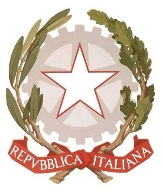 Sedi Associate: ITE/ITT – IPS/IeFPVia Scortegagna, 37 – 36045 Lonigo (VI)Tel. Segreteria 0444.831271 - Fax 0444.834119E-Mail amministrazione@iislonigo.edu.it                   Pec VIIS01100N@pec.istruzione.itCodice Ministeriale VIIS01100N	      Codice Fiscale 95089660245ANNO SCOLASTICO 2021-22Al Dirigente scolastico dell’Istituto IIS SARTORI – ROSSELLI di Lonigo (VI)Oggetto:  autorizzazione all’uscita autonoma da scuola del minore ______________________________ ai sensi dell’art. 19 bis della L. 172 del 04.12.2017    I sottoscritti (padre)  __________________________, nato a___________________________ il ___/___/_____, cod. fisc. ___________________________,   e  (madre) __________________________, nata a___________________________ il ___/___/_____, cod. fisc. ____________________________, ,genitori (o esercenti la responsabilità genitoriale) dell’alunn_ ___________________________________  nat_ a ____________________ il ___/___/_____, frequentante la classe ___ sez. ___ presso l’Istituto IIS SARTORI – ROSSELLI di Lonigo (VI), IN CONSIDERAZIONE- dell’età del/della proprio/a/ figlio/a; - del suo grado di autonomia; - dello specifico contesto del percorso scuola-casa, all_ stess_ noto; - del fatto che il proprio figlio è dotato dell’adeguata maturità psico-fisica per un rientro autonomo a casa da scuola in sicurezza  AUTORIZZANOai sensi dell’art. 19 bis della L. 172 del 04.12.2017, l’Istituto IIS SARTORI – ROSSELLI di Lonigo (VI),   nella persona del Dirigente Scolastico pro-tempore, a consentire l’uscita autonoma del suddetto minore (nome e cognome dell’alunno) dai locali scolatici al termine dell’orario delle lezioni, anche in caso di variazioni di orario (ad es. scioperi, assemblee sindacali…) e di ogni altra attività curricolare o extracurricolare prevista dal PTOF della scuola, così come anche al periodo di svolgimento degli Esami di Stato conclusivi del I ciclo d’istruzione. La presente autorizzazione vale anche ai fini dell’utilizzo in autonomia, da parte del minore all’uscita dalla scuola, del mezzo privato di locomozione ovvero del servizio di trasporto pubblico, come anche del servizio di trasporto scolastico. La presente autorizzazione esonera il personale scolastico da ogni responsabilità connessa all’adempimento dell’obbligo di vigilanza ed ha efficacia per l’anno scolastico in corso. Lonigo, ____/____/________Firmato:         Il padre: ______________________________ Firmato:         la madre: ______________________________OPPURE IN CASO DI GENITORE UNICO FIRMATARIO:IL sottoscritto, consapevole delle conseguenze amministrative e penali per chi rilasci dichiarazioni non corrispondenti a verità, ai sensi del DPR 445/2000, dichiara di avere effettuato la scelta/richiesta in osservanza delle disposizioni sulla responsabilità genitoriale di cui agli artt. 316, 337 ter e 337 quater c.c., che richiedono il consenso di entrambi i genitori.                  Il genitore unico firmatario: ______________________________4 Il Dirigente Scolastico PRENDE ATTO della presente autorizzazione Lonigo,____/____/________ Firma ______________________________ NOTA BENE: Allegare copia documento riconoscimento del/dei genitore/ i che rendono/e la dichiarazione ai sensi del DPR n. 445/2000 